                 How to Join a Zoom Meeting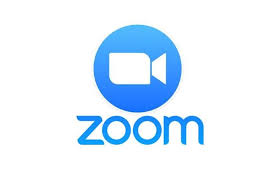 You can access Zoom Meetings from a desktop, laptop, iPad, or smartphone.If accessing from a phone, download the Zoom Cloud Meetings App from the AppPlay store before the meeting.If you are joining from a computer, follow the prompts to download and run Zoom. (You only need to do this the first time you use Zoom.)Click on the Zoom Link you are provided by your teachers.  It will look something like this:https://zoom.us/j/93867030389?pwd=b1lWL0ppYzIrNjdoMEIvdi9KS1Zadz09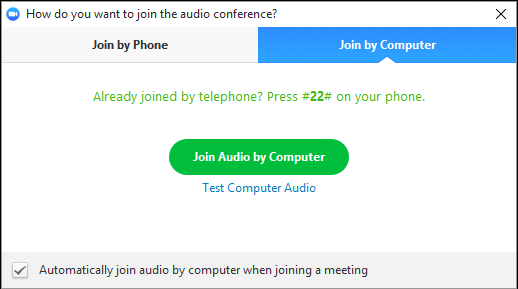 You will then be prompted how you wish to join audio.  Click on Join Audio by Computer:When you are in the meeting, you may click on the start video button to turn on the camera on your device. 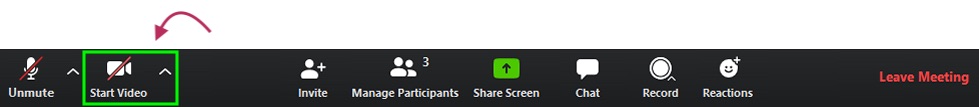 You can mute/unmute your microphone.  Sometimes the teacher will mute all the microphone to lessen background noise.  It will be unmuted when it is your child's turn. On your Zoom screen you will also see a choice to toggle between “speaker” and “gallery” view. “Speaker view” shows the active speaker. “Gallery view” tiles all of the meeting participants.  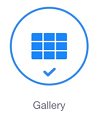 